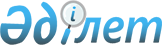 Уәлиханов аудандық мәслихатының 2021 жылғы 8 қаңтардағы № 10-66 с "2021-2023 жылдарға арналған Уәлиханов ауданы Қаратерек ауылдық округінің бюджетін бекіту туралы" шешіміне өзгерістер мен толықтырулар енгізу туралыСолтүстік Қазақстан облысы Уәлиханов аудандық мәслихатының 2021 жылғы 30 наурыздағы № 10-4 с шешімі. Солтүстік Қазақстан облысының Әділет департаментінде 2021 жылғы 1 сәуірде № 7211 болып тіркелді
      Қазақстан Республикасының 2008 жылғы 4 желтоқсандағы Бюджет кодексінің 106, 109-1-баптарына, Қазақстан Республикасының 2001 жылғы 23 қаңтардағы "Қазақстан Республикасындағы жергілікті мемлекеттік басқару және өзін-өзі басқару туралы" Заңының 6-бабына, Қазақстан Республикасының 2016 жылғы 6 сәуірдегі "Құқықтық актілер туралы" Заңының 26-бабына сәйкес, Уәлиханов аудандық мәслихаты ШЕШІМ ҚАБЫЛДАДЫ:
      1. Уәлиханов аудандық мәслихатының "2021-2023 жылдарға арналған Уәлиханов ауданы Қаратерек ауылдық округінің бюджетін бекіту туралы" 2021 жылғы 8 қаңтардағы № 10-66 с шешіміне (2021 жылғы 17 қаңтарда Қазақстан Республикасы нормативтік құқықтық актілерінің электрондық түрдегі эталондық бақылау банкінде жарияланған, нормативтік құқықтық актілерінің мемлекеттік тіркеу тізілімінде № 7001 болып тіркелді) келесі өзгерістер мен толықтырулар енгізілсін: 
      1-тармақ жаңа редакцияда баяндалсын:
       "1. 2021-2023 жылдарға арналған Уәлиханов ауданы Қаратерек ауылдық округінің бюджеті осы шешімге тиісінше 1, 2 және 3-қосымшаларға сәйкес, соның ішінде 2021 жылға келесі көлемдерде бекітілсін:
      1) кірістер – 28 938 мың теңге:
      салықтық түсімдер – 350 мың теңге;
      салықтық емес түсімдер - 50 мың теңге;
      негізгі капиталды сатудан түсетін түсімдер - 0 мың теңге;
      трансферттер түсімі – 28 538 мың теңге;
      2) шығындар – 29 097,5 мың теңге;
      3) таза бюджеттік кредиттеу – 0 мың теңге:
      бюджеттік кредиттер – 0 мың теңге;
      бюджеттік кредиттерді өтеу – 0 мың теңге;
      4) қаржы активтерімен операциялар бойынша сальдо – 0 мың теңге;
      қаржы активтерін сатып алу -0 мың теңге;
      мемлекеттің қаржы активтерін сатудан түсетін түсімдер – 0 мың теңге;
      5) бюджет тапшылығы (профициті) – -159,5 мың теңге;
      6) бюджет тапшылығын қаржыландыру (профицитін пайдалану) – 159,5 мың теңге;
      қарыздар түсімі – 0 мың теңге;
      қарыздарды өтеу – 0 мың теңге;
      бюджет қаражатының пайдаланылатын қалдықтары – 159,5 мың теңге."; 
      9-тармақ жаңа редакцияда баяндалсын: 
      "9. 2021 жылға арналған ауылдық бюджетінде аудандық бюджеттен берілетін нысаналы трансферттер түсімдері ескерілсін, соның ішінде:
      1) көшелерді жарықтандыруға;
      2) абаттандыруға;
      3) Қаратерек ауылындағы клубты күтіп ұстауға;
      4) автокөлік сатып алуға.";
      келесі мазмұндағы 9-1-тармағымен толықтырылсын: 
      "9-1. 4-қосымшаға сәйкес аудандық бюджетте қаржылық жылдың басында 159,5 мың теңге сомасында қалыптасқан бюджеттік қаражаттың бос қалдықтары есебінен шығыстар қарастырылсын."; 
      көрсетілген шешімнің 1-қосымшасы осы шешімнің 1-қосымшасына сәйкес жаңа редакцияда баяндалсын; 
      осы шешімнің 2-қосымшаға сәйкес көрсетілген шешімі 4-қосымшамен толықтырылсын. 
      2. Осы шешім 2021 жылғы 1 қаңтардан бастап қолданысқа енгізіледі. 2021 жылға арналған Уәлиханов ауданы Қаратерек ауылдық округінің бюджеті 2021 жылғы 1 қаңтарға қалыптасқан бюджеттiк қаражаттың бос қалдықтарын бағыттау
					© 2012. Қазақстан Республикасы Әділет министрлігінің «Қазақстан Республикасының Заңнама және құқықтық ақпарат институты» ШЖҚ РМК
				
      Уәлиханов аудандық мәслихаты
сессиясының төрағасы

С. Сабырова

      Уәлиханов аудандық мәслихатының хатшысы

М. Абдулов
Уәлиханов аудандық мәслихатының2021 жылғы 30 наурыздағы№ 10-4 с шешіміне1-қосымшаУәлиханов аудандық мәслихатының2021 жылғы 8 қаңтардағы№ 10-66 с шешіміне 1-қосымша
Санаты
Санаты
Санаты
Атауы
Сомасы, мың теңге
Сыныбы
Сыныбы
Атауы
Сомасы, мың теңге
Кіші сыныбы
Атауы
Сомасы, мың теңге
1
1
1
2
3
1) Кірістер
28938
1
Салықтық түсімдер
350
04
Меншiкке салынатын салықтар
350
1
Мүлiкке салынатын салықтар 
15
3
Жер салығы 
30
4
Көлiк құралдарына салынатын салық 
305
2
Салықтық емес түсiмдер
50
01
Мемлекеттік меншіктен түсетін кірістер
50
5
Мемлекет меншігіндегі мүлікті жалға беруден түсетін кірістер
50
3
Негізгі капиталды сатудан түсетін түсімдер
0
4
Трансферттердің түсімдері
28538
02
Мемлекеттiк басқарудың жоғары тұрған органдарынан түсетiн трансферттер
28538
3
Аудандардың (облыстық маңызы бар қаланың) бюджетінен трансферттер
28538
Функционалдық топ
Функционалдық топ
Функционалдық топ
Атауы
Сомасы, мың теңге
Бюджеттік бағдарламалардың әкімшісі
Бюджеттік бағдарламалардың әкімшісі
Атауы
Сомасы, мың теңге
Бағдарлама
Атауы
Сомасы, мың теңге
1
1
1
2
3
2) Шығындар
29097,5
01
Жалпы сипаттағы мемлекеттiк қызметтер
19070
124
Аудандық маңызы бар қала, ауыл, кент, ауылдық округ әкімінің аппараты
19070
001
Аудандық маңызы бар қала, ауыл, кент, ауылдық округ әкімінің қызметін қамтамасыз ету жөніндегі қызметтер
12570
022
Мемлекеттік органның күрделі шығыстары
6500
07
Тұрғын үй-коммуналдық шаруашылық
6411,1
124
Аудандық маңызы бар қала, ауыл, кент, ауылдық округ әкімінің аппараты
6411,1
008
Елді мекендердегі көшелерді жарықтандыру
5652
011
Елді мекендерді абаттандыру мен көгалдандыру
759,1
08
Мәдениет, спорт, туризм және ақпараттық кеңістiк
3316
124
Аудандық маңызы бар қала, ауыл, кент, ауылдық округ әкімінің аппараты
3316
006
Жергілікті деңгейде мәдени-демалыс жұмысын қолдау
3316
12
Көлiк және коммуникация
300
124
Аудандық маңызы бар қала, ауыл, кент, ауылдық округ әкімінің аппараты
300
013
Аудандық маңызы бар қалаларда, ауылдарда, кенттерде, ауылдық округтерде автомобиль жолдарының жұмыс істеуін қамтамасыз ету
300
15
Трансферттер
0,4
124
Аудандық маңызы бар қала, ауыл, кент, ауылдық округ әкімінің аппараты
0,4
048
Нысаналы пайдаланылмаған (толық пайдаланылмаған) трансферттерді қайтару
0,4
3) Таза бюджеттік кредиттеу
0
Бюджеттік кредиттер
0
Санаты
Санаты
Санаты
Атауы
Сомасы, мың теңге
Сыныбы
Сыныбы
Атауы
Сомасы, мың теңге
Кіші сыныбы
Атауы
Сомасы, мың теңге
5
Бюджеттік кредиттерді өтеу
0
01
Бюджеттік кредиттерді өтеу
0
1
Мемлекеттік бюджеттен берілген бюджеттік кредиттерді өтеу
0
4) Қаржы активтері мен операциялар бойынша сальдо
0
Қаржы активтерін сатып алу
0
Мемлекеттің қаржы активтерін сатудан түсетін түсімдер
0
5) Бюджет тапшылығы (профициті)
-159,5
6) Бюджет тапшылығын қаржыландыру (профицитін пайдалану):
159,5
7
Қарыздар түсімі
0
01
Мемлекеттік ішкі қарыздар
0
2
Қарыз алу келісім-шарттары
0
Функционалдық топ
Функционалдық топ
Функционалдық топ
Атауы
Сомасы, мың теңге
Бюджеттік бағдарламалардың әкімшісі
Бюджеттік бағдарламалардың әкімшісі
Атауы
Сомасы, мың теңге
Бағдарлама
Атауы
Сомасы, мың теңге
16
Қарыздарды өтеу
0
Санаты
Санаты
Санаты
Атауы
Сомасы, мың теңге
Сыныбы
Сыныбы
Атауы
Сомасы, мың теңге
Кіші сыныбы
Атауы
Сомасы, мың теңге
8
Бюджет қаражатының пайдаланылатын қалдықтары
159,5
01
Бюджет қаражаты қалдықтары
159,5
1
Бюджет қаражатының бос қалдықтары
159,5Уәлиханов аудандық мәслихатының 2021 жылғы 30 наурыздағы № 10- 4 с шешіміне 2-қосымшаУәлиханов аудандық мәслихатының2021 жылғы 8 қаңтардағы№ 10-66 с шешіміне 4-қосымша
Функционалдық топ
Функционалдық топ
Функционалдық топ
Атауы
Сомасы, мың теңге
Бюджеттік бағдарламалардың әкімшісі
Бюджеттік бағдарламалардың әкімшісі
Атауы
Сомасы, мың теңге
Бағдарлама
Атауы
Сомасы, мың теңге
1
1
1
2
3
07
Тұрғын үй-коммуналдық шаруашылық
159,1
124
Аудандық маңызы бар қала, ауыл, кент, ауылдық округ әкімінің аппараты
159,1
011
Елді мекендерді абаттандыру мен көгалдандыру
159,1
15
Трансферттер
0,4
124
Аудандық маңызы бар қала, ауыл, кент, ауылдық округ әкімінің аппараты
0,4
048
Нысаналы пайдаланылмаған (толық пайдаланылмаған) трансферттерді қайтару
0,4
Барлығы
159,5